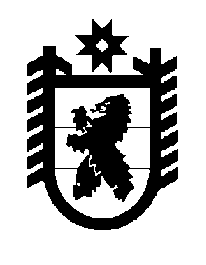 Российская Федерация Республика Карелия    ПРАВИТЕЛЬСТВО РЕСПУБЛИКИ КАРЕЛИЯРАСПОРЯЖЕНИЕот  31 октября 2016 года № 832р-Пг. Петрозаводск 	Внести в перечень муниципального имущества Пудожского муниципального района, передаваемого в государственную собственность Республики Карелия, утвержденный распоряжением Правительства Республики Карелия от 15 декабря 2015 года № 779р-П (Собрание законодательства Республики Карелия,  2015, № 12, ст. 2473; 2016, № 2,                   ст. 355), изменения, признав пункты 2, 8, 9, 72, 78 утратившими силу.Исполняющий обязанностиГлавы Республики Карелия                                                         О.В. Тельнов